ДЕПАРТАМЕНТ   КУЛЬТУРЫ   ГОРОДА   МОСКВЫГосударственное бюджетное учреждение дополнительного образования                    города Москвы«Детская музыкальная школа имени Г.Г. Нейгауза»Утверждено: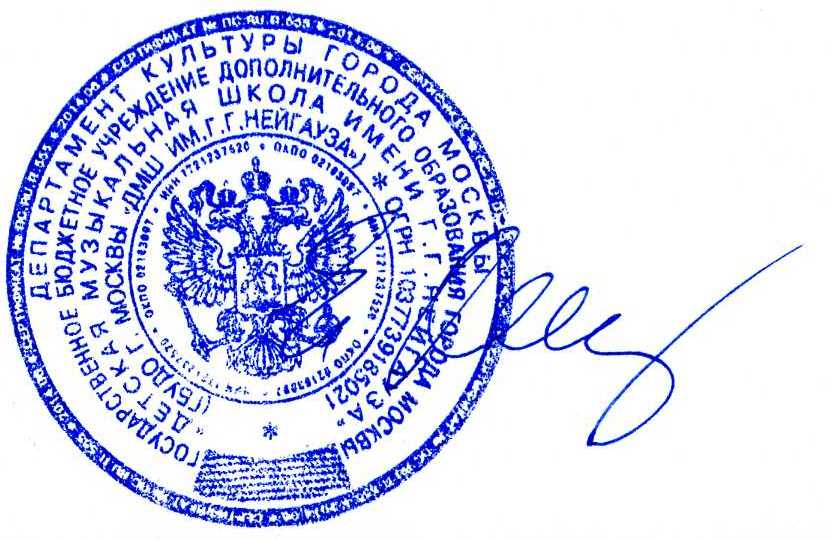 Приказ от 28 декабря 2013 г. № 167Директор ГБУДО г. Москвы «ДМШ им. Г.Г.Нейгауза»                                                             ________________  Е.Б. КобринДополнительная предпрофессиональная общеобразовательная программа в области музыкального искусства«Фортепиано»В. 05. УП. 05. АНСАМБЛЬРазработчик:ИРОСКИВнесены измененияЗаведующей фортепианным отделом ГБУДО г. Москвы «ДМШ им.Г.Г.Нейгауза», Почетным работником культуры г. Москвы  И.А.БоевойМосква2013 г.Структура программы учебного предметаI.  Пояснительная записка- Характеристика учебного предмета, его место и роль в образовательном процессе;- Срок реализации учебного предмета;- Объем учебного времени, предусмотренный учебным планом образовательногоучреждения на реализацию учебного предмета;- Форма проведения учебных аудиторных занятий;- Цели и задачи учебного предмета;- Обоснование структуры программы учебного предмета;- Методы обучения;- Описание материально-технических условий реализации учебного предмета;II.  Содержание учебного предмета- Сведения о затратах учебного времени; - Требования к обучению; III.  Требования к уровню подготовки обучающихсяIV.  Формы и методы контроля, система оценок- Аттестация: цели, виды, форма, содержание; - Критерии оценки; - Контрольные требования на разных этапах обучения; V.  Методическое обеспечение учебного процесса- Методические рекомендации педагогическим работникам; - Рекомендации по организации самостоятельной работы обучающихся; VI.  Списки рекомендуемой нотной и методической литературы- Список рекомендуемой нотной литературы; - Список рекомендуемой методической литературы.I.	Пояснительная записка.Характеристика учебного предмета, его место и роль в образовательном процессе.Программа учебного предмета «Фортепианный дуэт» разработана на  основе и  с  учетом  федеральных  государственных  требований к  дополнительной  предпрофессиональной  общеобразовательной  программе  в  области  музыкального  искусства  «Фортепиано».Представленная программа предполагает знакомство с предметом и освоение навыков игры в составе фортепианного дуэта в 4 классе (с учетом первоначального опыта, полученного в классе по специальности с 1 по 3 класс).Фортепианный дуэт использует и развивает базовые навыки, полученные на занятиях в классе по специальности. За время обучения фортепианному дуэту должен сформироваться комплекс умений и навыков, необходимых для совместного музицирования. Знакомство учеников с ансамблевым репертуаром происходит на базе следующего репертуара: дуэты, различные переложения для 4-х ручного и 2-х рояльного исполнения, произведения различных форм, стилей и жанров отечественных и зарубежных композиторов.Программа по фортепианному дуэту опирается на академический репертуар, знакомит учащихся с разными музыкальными стилями: барокко, венской классикой, романтизмом, импрессионизмом, русской музыкой 19 - 21 вв. Работа в классе фортепианного дуэта направлена на выработку у партнеров единого творческого решения, умения уступать и прислушиваться друг к другу, совместными усилиями создавать трактовки музыкальных произведений на высоком художественном уровне.Срок реализации учебного предмета.Срок реализации данной программы составляет один год (4 класс). Объем учебного времени, предусмотренный учебным планом образовательного учреждения на реализацию предмета «Фортепианный дуэт»:Таблица 1.Форма проведения учебных аудиторных занятий: Форма проведения учебных аудиторных занятий мелкогрупповая (два ученика). По учебному предмету "Фортепианный дуэт" к занятиям могут привлекаться как обучающиеся по данной образовательной программе, так и по другим образовательным программам в области музыкального искусства. Кроме того, реализация данного учебного предмета может проходить в форме совместного исполнения музыкальных произведений обучающегося с преподавателем.Цели и задачи учебного предмета.Цель: развитие музыкально-творческих способностей учащегося на основе приобретенных им знаний, умений и навыков ансамблевого исполнительства.Задачи:совместное творчество обучающихся разного возраста, влияющее на их творческое развитие, умение общаться в процессе совместного музицирования, оценивать игру друг друга;стимулирование развития эмоциональности, памяти, мышления, воображения и творческой активности при игре в ансамбле (фортепианный дуэт);формирование у обучающихся комплекса исполнительских навыков, необходимых для совместного музицирования при исполнении репертуара фортепианного дуэта;развитие чувства ансамбля (чувства партнерства при игре в фортепианном дуэте), артистизма и музыкальности;приобретение обучающимися опыта творческой деятельности и публичных выступлений в сфере музицирования; расширение музыкального кругозора учащегося путем ознакомления с выдающимися исполнениями и исполнителями камерной музыки.формирование у наиболее одаренных выпускников профессионального исполнительского комплекса пианиста-солиста фортепианного дуэта.Обоснование структуры программы учебного предмета «Фортепианный дуэт».Обоснованием структуры программы являются ФГТ, отражающие все аспекты работы преподавателя с учеником. Программа содержит  следующие разделы:-  сведения о затратах учебного времени, предусмотренного на освоение учебного     предмета;-   распределение учебного материала на время обучения;-   требования к уровню подготовки обучающихся;-   формы и методы контроля;-   методическое обеспечение учебного процесса.В соответствии с данными направлениями строится основной раздел программы «Содержание учебного предмета».Методы обученияДля достижения поставленной цели и реализации задач предмета используются следующие методы обучения:-   словесный (объяснение, разбор, анализ и сравнение музыкального материала  обеих партий);-      наглядный (показ, демонстрация отдельных частей и всего произведения);-  практический (воспроизводящие и творческие упражнения, деление целого произведения на более мелкие части для подробной проработки и последующая организация целого);-   прослушивание записей выдающихся исполнителей и посещение концертов для повышения общего уровня развития обучающегося;-   индивидуальный подход к каждому ученику с учетом возрастных особенностей, работоспособности и уровня подготовки.Предложенные методы работы с репертуаром для фортепианного дуэта в рамках предпрофессиональной образовательной программы являются наиболее продуктивными при реализации поставленных целей и задач учебного предмета и основаны на проверенных методиках и сложившихся традициях ансамблевого исполнительства.Описание материально-технических условий реализации учебного предмета.Материально-техническая база образовательного учреждения должна соответствовать санитарным и противопожарным нормам, нормам охраны труда. Учебные аудитории для занятий по учебному предмету "Фортепианный дуэт" должны иметь площадь не менее 12 кв.м., звукоизоляцию и наличие, желательно, двух инструментов для работы над ансамблями для 2-х фортепиано. В образовательном учреждении должны быть созданы условия для содержания, своевременного обслуживания и ремонта музыкальных инструментов.II. Содержание учебного предмета.Сведения о затратах учебного времени, предусмотренного на освоение учебного предмета «Фортепианный дуэт», на максимальную, самостоятельную нагрузку обучающихся и аудиторные занятия:Объем времени на самостоятельную работу определяется с учетом сложившихся педагогических традиций и методической целесообразности.Виды  внеаудиторной  работы:- выполнение  домашнего  задания;- подготовка к контрольным урокам, зачетам и экзаменам;- подготовка  к  концертным  выступлениям;- посещение  учреждений  культуры  (филармоний,  театров,  концертных  залов  и  др.);- участие  обучающихся  в  концертах,  творческих  мероприятиях  и   культурно-просветительской  деятельности  образовательного  учреждения  и  др.Учебный материал распределяется на срок обучения – 1 год (4 класс). Требования к обучению.В фортепианном дуэте так же,  как  и  в ансамбле и  сольном  исполнительстве,  необходимо сформировать  определенные  музыкально-технические знания, умения владения  инструментом,  навыки  совместной  игры,  такие,  как:сформированный комплекс умений и навыков в области коллективного творчества - ансамблевого исполнительства, позволяющий демонстрировать в ансамблевой игре единство исполнительских намерений и реализацию исполнительского замысла;знание репертуара фортепианных дуэтов (музыкальных произведений, созданных для фортепианного дуэта, переложений симфонических, циклических (сонаты, сюиты), ансамблевых и других произведений)  отечественных и зарубежных композиторов;навыки по решению музыкально-исполнительских задач при исполнении репертуара фортепианных дуэтов, обусловленных художественным содержанием и особенностями формы, жанра и стиля музыкального произведения. Данная программа отражает разнообразие репертуара, его академическую направленность и индивидуальный подход к каждому ученику. Содержание учебного предмета направлено на обеспечение художественно-эстетического развития личности и приобретения ею художественно-исполнительских знаний, умений и навыков. Примерный рекомендуемый репертуарный список:Бетховен Л.  "Контрданс". Соч.6, Соната  Ре мажор в 4 рукиБородин А.  Полька в 4 рукиБрамс И. Ор.39 Два вальса для 2-х ф-но (авторская редакция)                                                         Вебер К. Ор. 3 №1 Сонатина До мажор в 4 рукиГаврилин В. «Перезвоны»                                                                                           Куперен Ф. «Кукушка»                                                                                               Моцарт В. Сонаты для ф-но в 4 руки До мажор и Си бемоль мажор Чайковский П. "Уж ты, поле мое, поле чистое"Шуберт Ф. Ор.61 Два полонеза в 4 руки, ор.51 Три военных марша в 4 рукиIII. Требования к уровню подготовки обучающихся.Уровень  подготовки  обучающихся  является  результатом  освоения    программы  учебного  предмета  «Фортепианный дуэт»,  который  предполагает формирование следующих знаний, умений, навыков,  таких  как:наличие у обучающегося интереса к музыкальному искусству, самостоятельному музыкальному исполнительству, совместному музицированию в  фортепианном дуэте с партнерами;сформированный комплекс исполнительских знаний, умений и навыков, позволяющий использовать многообразные возможности фортепиано и других инструментов для достижения наиболее убедительной интерпретации авторского текста, самостоятельно накапливать ансамблевый репертуар из музыкальных произведений различных эпох, стилей, направлений, жанров и форм;знание ансамблевого репертуара (4-ручный, 2-рояльный);знание художественно-исполнительских возможностей фортепиано;знание профессиональной терминологии;наличие умений по чтению с листа музыкальных произведений в 4 руки;навыки по воспитанию совместного для партнеров чувства ритма;навыки использования фортепианной педали в 4-ручном сочинении;наличие творческой инициативы, сформированных представлений о методике разучивания музыкальных произведений и приемах работы над исполнительскими трудностями;наличие навыков репетиционно-концертной работы в качестве ансамблиста.IV. Формы и методы контроля.Оценка качества реализации учебного предмета "Фортепианный дуэт" включает в себя текущий контроль успеваемости и промежуточную аттестацию обучающегося в конце каждого полугодия.В качестве средств текущего контроля успеваемости могут использоваться академические зачеты, прослушивания, концерты и классные вечера.Текущий контроль успеваемости обучающихся проводится в счет аудиторного времени, предусмотренного на учебный предмет.Форму и время  проведения  промежуточной  аттестации  по  предмету  «Фортепианный дуэт» образовательное  учреждение  устанавливает  самостоятельно.  Формой аттестации может быть контрольный  урок,  зачёт,  а также - прослушивание,  выступление  в  концерте  или  участие  в  каких-либо  других  творческих  мероприятиях.V. Списки рекомендуемой нотной и методической литературы.Список  рекомендуемых нотных сборников.- Альбом фортепианных ансамблей для ДМШ. Сост. Ю. Доля/ изд. Феникс, 2005- Ансамбли. Средние классы. Вып.13/ изд. Советский композитор, М.,1990- Альбом нетрудных переложений для ф-но в 4 руки.  Вып.1, 2/ М., Музыка, 2009- За клавиатурой вдвоем. Альбом пьес для ф-но в 4 руки. Сост. А. Бахчиев, Е. Сорокина / М., Музыка, 2008- Играем вместе. Альбом легких переложений в 4 руки / М., Музыка, 2001- Сен- Санс К. Карнавал животных. Большая зоологическая фантазия. Переложение для двух ф-но / М., Музыка, 2006          2.       Список рекомендуемой методической литературы.Готлиб А.   			Заметки о фортепианном ансамбле / Музыкальное исполнительство. Выпуск 8. М.,1973Сорокина Е.   		Фортепианный дуэт. М.,1988Тайманов И.    		Фортепианный дуэт: современная жизнь жанра / 				ежеквартальный журнал "Пиано форум"  № 2, 2011, ред. Задерацкий В.Срок обучения/количество часов4 классСрок обучения/количество часовКоличество часов (общее на 1 год)Максимальная нагрузка33 часовКоличество часов на аудиторную нагрузку16,5 часовКоличество часов на внеаудиторную (самостоятельную)  работу16,5 часовНедельная аудиторная нагрузка0,5 часСамостоятельная работа (часов в неделю)0,5 часКонсультации 1 час Распределение  по годам обученияРаспределение  по годам обученияРаспределение  по годам обученияРаспределение  по годам обученияРаспределение  по годам обученияРаспределение  по годам обученияРаспределение  по годам обученияРаспределение  по годам обученияКлассы12345678Продолжительностьучебных занятий  (в неделях)---33----Количество часов на аудиторные занятия (в неделю)---0,5--Общее количество часов на аудиторные занятия (на все время обучения)16,516,516,516,516,516,516,516,5Количество часов на внеаудиторную (самостоятельную) работу (часов в неделю)---0,5----Общее количество часов на внеаудиторную работу (на все время обучения)16,516,516,516,516,516,516,516,5Общее максимальное количество часов на весь период обучения3333333333333333